Second Assembly					 Fourth Session (Morning) (No. 003)									(003)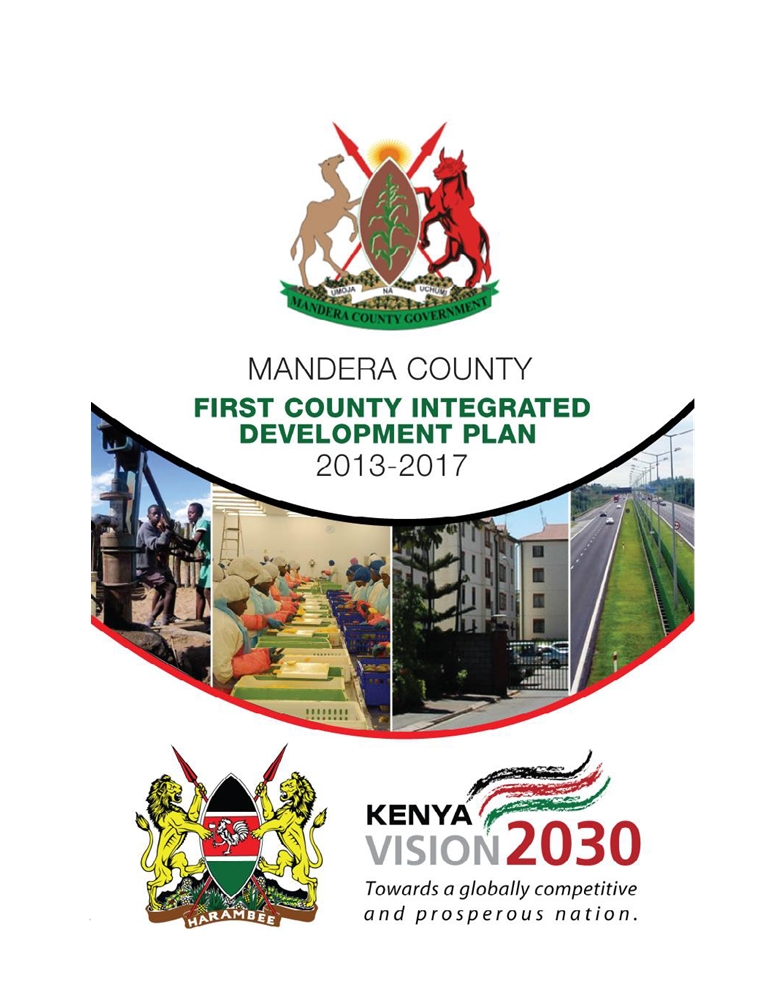 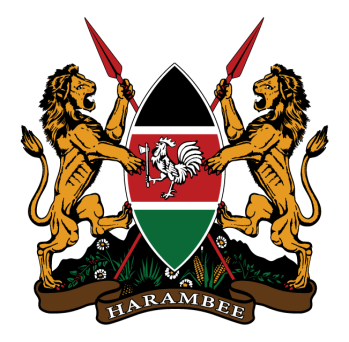 REPUBLIC OF KENYAMANDERA COUNTY ASSEMBLYSECOND ASSEMBLY – (FOURTH SESSION)ORDERS OF THE DAYTUESDAY 18TH FEBRUARY, 2020 AT 9.00AM		         ORDER OF BUSINESSPrayers.Administration of Oath;Communication from the Chair;Messages;Petitions;Papers; Notices of motion; Statements; Motion 1THAT, pursuant to the provision of Mandera County Assembly Standing orders number 154(1)(d) in addition to those honourable members specified under standing orders number 154(1)(a,b,c),154(3), and standing order No. 187(2) in addition to those honourable members specified under standing orders number 187(1) this Assembly approves the Appointment of the following Hon. Members to the following Committees (1)HOUSE BUSINESS COMMITEEHon. Umulkheir KassimHon. Yakub Hassan EmoiHon. Sahara Mohamed AliHon. Ahmed Rashid  MohammedHon. Fatuma Issack OsmanHon. Mohamed Ibrahim Yussuf(No. 003)									(004)TUESDAY 18TH FEBRUARY, 2020 AT 9.00AMHon. Zamzam Abdullahi AliHon. Abdinoor Dakane RafatHon Bishar Maalim AbdullahiHon. Mohamed Rashid AliHon. Hussein Adan HajiHon. Hindia Hussein IbrahimHon. Abdiaziz Dakat MaalimHon. Halima Billow OmarHon. Abdullahi SiyadHon. Abass AbdilleHon. Rahma Ibrahim IssackHon. Shankaron Ibrahim SheikhHon. Shamsa Ibrahim Maalim(2)COMMITTEE ON APPOINTMENTSHon.Issak Dahir AbdiHon.Abdirashid Maalim OsmanHon.Halima Billow OmarHON. ABDI ADAN ALILEADER OF MAJORITY PARTYMOTION 2Pursuant to the provision of Mandera County Assembly Standing order number 155(1), this Assembly approves the Appointment of the following Hon. Members to Committee on Selection Hon. Abdi Adan Ali       	Hon. Jimale Abdi		Hon. Shamsa Ibrahim Maalim                   Hon. Fatuma Omar Kasai     	        		Hon. Yakub Hassan     		 		 Hon.  Abdinoor Diisow Teno     	       	Hon. Amran Adan				Hon. Hussein Adan Haji				Hon. Farah Abdi Abdinoor	         				Hon. Ibrahim Ali Wariyo			Hon. Noor Mohamud  Abdinur     			Hon. Nasra Noor MohamedHon. Rahma IssackHon. Adan Maalim MohamedHon.  Yussuf Maalim DakaneHon. Saad Sheikh AhmedHon. Issack Dahir AbdiHON. ABDI ADAN ALILEADER OF MAJORITY PARTY9. Bills;